How Technology Has Made Travelling EasierTechnology Supports Eco-friendly Travel PlansGlobal warming, pollution and carbon emission can be managed more efficiently with technology. Instead of printing sheets of paper for every transaction, soft copies can suffice. Accommodation, online purchases, and trip details can be saved in soft copies of invoices while traveling. E-copies of boarding passes or hotel reservation can conserve waste because they are more environmentally friendly. Apart from being cost savers, e-tickets fast-track mobile check-ins, point-of-sale purchases, and online reservations.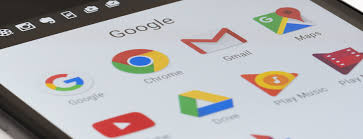 Navigation AppsNavigation apps can be downloaded on handy devices before traveling. Travelers can always be sure of their locations by simply using smart online navigation apps that offer offline features for tracking. Upon arrival, monitoring landmark and city features can help you navigate better. Google Maps offer apps for Android and wearable devices that support walking, driving, biking, and train directions. The app features compass, names of places, roads, and postal codes with navigation tools. A simple download of popular navigation apps on your phone can ease journey management. Installing and understanding how to use this technology ahead of travel time and having fast speed internet connection can help you navigate directions according.Work RemotelyThe world is indeed a global village because it allows you to travel without leaving work behind. Modern working applications help to keep in touch with your colleagues. However, apps like Teamviewer allow access to remote desktops. Working remotely with colleagues and sending updates on work reports requires internet data that connects with mobile hotspots. You can choose to be a slave driver that coordinates and keeps track of ongoing projects even while enjoying their vacation.Translation toolsMost devices are built with interactive language tools and multiple language options. Chatting with taxi drivers and local shop owners can be easy when you understand their language. It used to be trendy for travelers or tourists visiting foreign countries to hire local interpreters. However, technology has eased language barriers with translation tools. Language detection systems have been embedded in Google Translate and iTranslate apps. They also translate speeches, slangs, signs, and common phrases of local languages audibly into your preferred language. You can use a language translation app instead of learning or spending money on classes and interpreters.Travel and EarnTechnology has made traveling easier when you can make money on every journey. Most photobloggers and entrepreneurs are not restricted by their locations. Selling professional-quality photos for fun becomes very rewarding with their high-end cameras. Travelers can subscribe, and upload files on Dropbox, Google Photos or iCloud. Making money from the rare landscape, skyline and natural views can be another viable source of income.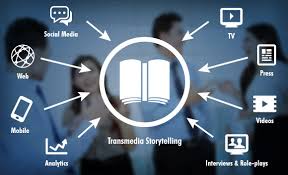 Easy bookingTechnology changed the way we manage travel schedules and make bookings during local and overseas travels. Access is granted to hotels, taxis, trains, and flight services with the touch of computer keypads and phone buttons. Upon arrival, you can keep in touch with future services by using toll-free services. More so, most utility service providers have an online presence on social media platforms like Facebook or WhatsApp. Their 24/7 messenger live chat and chat box features can be used to modify bookings. Even hotels with improved websites have messaging apps that connect travelers with different parts of the city. The invention of artificial intelligence (AI) software on computers also makes it easy for visiting guests connect with their foreign companions.Cost-saving plansScheduling travel itineraries and making bookings by is a cost-saving method than paying online travel agents. You can read reviews online about travel service providers before making customized trip plans. It might not be necessary to purchase a return ticket instantly when you have a residence permit visa in a foreign country. Technology enables you to choose payment for one-way tickets in this regard. Taking up the status of a second homeowner can help narrow the right price to your plans. Any trip essential you prefer can be paid for in parts without making elaborate plans.